Antidopingplan för IK TUN  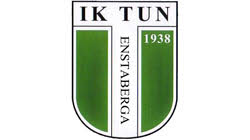 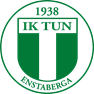 Styrelsen 2023-01-09Vi vill att:Vinnaren ska kunna glädja sig över en ärlig seger.Förloraren ska kunna känna sig trygg i att ha förlorat i ärlig kamp.Åskådaren ska vara förvissad om att resultatet inte är en följd av förbjudna medel och metoder.
HandlingsplanSå här gör vi för att förebygga doping i IK TUN FörebyggandeVi utser en antidopingansvarig som ansvarar för att åtgärderna genomförs.Vi informerar klubbens ledare/tränare om gällande antidopingplan.Klubbens ledare/tränare genomför RF:s kunskapstest om antidoping på rf.se/vaccinera.Ledare/tränare med aktiva från 15 år tar upp dopingfrågan med sina aktiva och använder RF:s handledning ”Antidopingsnack”. Vi informerar om klubbens antidopingplan på hemsida och i andra sammanhang, t ex för kommun, sponsorer och andra samarbetspartners. Akuta insatser vid inträffade dopingfall.Vid misstanke om att klubbmedlem använder dopingpreparat skaOrdföranden (eller vid behov ersättare) informeras och kalla till möte med styrelsen och berörda ledare.Föreningen ordförande ansvarar för kontakt med media och vid behov med sponsorer och andra samarbetspartner.Om ett dopingfall inträffar i föreningen skall föreningens ordförande och ev. ledare direkt ta kontakt med medlemmen.Vi beaktar sekretessen under utredningen och går inte ut med information innan det fattats ett beslut. Vi går ut med information efter att bestraffning beslutats eller utövaren själv gått ut med information.Föreningen bistår den aktive i kommunikationen med Dopingkommissionen såväl som Dopingnämnden.Medlem som medvetet använt dopingpreparat och blivit fälld för doping utesluts ur föreningen under avstängningstiden. I övriga fall beslutar styrelsen efter individuell bedömning beroende på omständigheterna.